Załącznik nr 1 do ZaproszeniaOPIS PRZEDMIOTU ZAMÓWIENIA REMONT ŁM MIR 2  PRZEGLĄD POŚREDNI PRS W 2018 - 2019 ROKUDane łodzi:Typ				- łódź motorowaRok budowy			- 1985Długość całkowita		- 9,10 mDługość m.p.			- 8,58 mSzerokość			- 2,90 mWysokość boczna		- 1,95 mZanurzenie			- 0,95 mCiężar do wydokowania 	- 4,5 tonKlasa				- *bKM 2 pat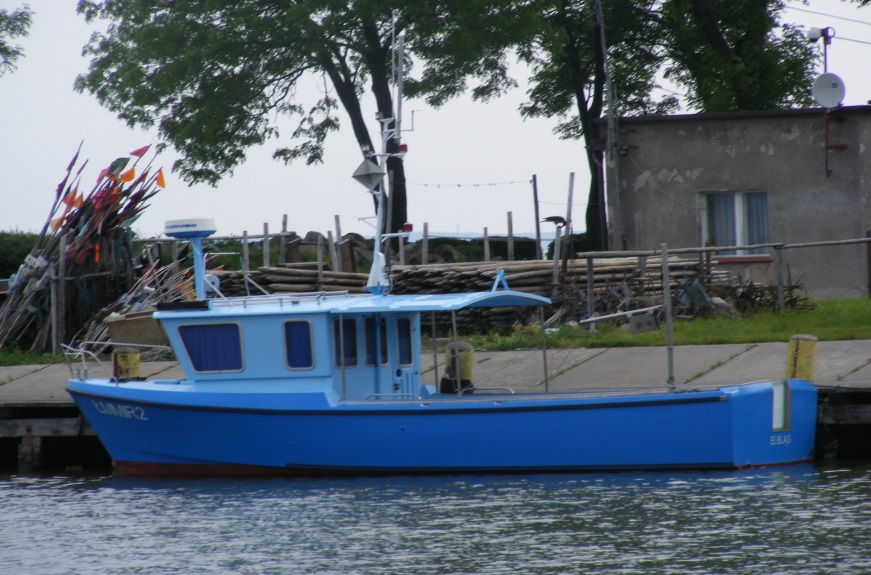 Gdynia, dnia 06.11.2018WYKAZ PRAC:1. INSTALACJA ELEKTRYCZNA- Wymiana skrzynki rozdzielczej, przełączników wraz z bezpiecznikami, oraz lampkami kontrolnymi zainstalowanych urządzeń i oświetlania wewnętrznego i zewnętrznego.- Oznaczenie przełączników nazwą przypisanego urządzenia. Włączniki oświetlenia zewnętrznego wyposażone w sygnalizację dźwiękową przerwy w obwodzie.-  Wymiana opraw żarówek oświetlenia zewnętrznego i wewnętrznego: * Sterówka - 3 punkty świetlne - każdy wyposażony w indywidualny wyłącznik* Światła burtowe : zielone i czerwone 90 0  - 2 szt.* Maszt : białe 180 0  - 2 szt. ; białe 360 0  - 1 szt. ; czerwone 360 0 - 1 szt.Burtowe i masz dotyczy wymiany kloszy + oprawki żarówek . Oprawki zgodne z typem stosowanych żarówek na jednostce.- Wymiana dławików na przewodach elektrycznych przechodzących z zewnątrz do sterówki. Dławiki przewodów elektrycznych - 8 szt. :* Sterówka szot rufowy - 6 szt.* Sterówka dach - 2 szt. / radar - konieczność rozłączenia i ponowne podłączenie / i zasilanie szperacza.- Wymiana reflektora - szperacza na nowy z powodu niemożliwości uszczelnienia dźwigni poruszających reflektor w pionie i poziomie. - Wymiana przewodów elektrycznych od skrzynki rozdzielczej do odbiornika .Przewody od akumulatorów do skrzynki rozdzielczej po weryfikacji. - Zakończenia przewodów- pobielić i wyposażyć z zaciskowe zakończenia.Opaski zaciskowe mocujące przewody elektryczne na zewnątrz kadłuba – plastikowe zastąpić metalowymi- Na odbiór instalacji ‘’ w ruchu ,, dostarczyć mega – atest całej instalacji.2. STERÓWKA* Wymiana uszczelniacza / silikonu / 5 szyb w sterówce.* Naprawa/wymiana progu ościeżnicy drzwi.* Wymiana sklejki szotu w obrębie progu drzwi.3.KADŁUB CZĘŚĆ PODWODNA* Szlifowanie starych warstw farby* Uzupełnienie ubytków,* Odtłuszczenie,* Malowanie farbą antyporostową 1 warstwa - kolor uzgodnić z Kierownikiem łodziPrzyjąć powierzchnię 30 m 2  /weryfikacja/4. BUTRY ZEWNĘTRZNE – CZĘŚĆ NADWODNA* Szlifowanie starych warstw farby,* Uzupełnianie ubytków, * Odtłuszczanie ,* Malowanie farbą poliuretanową 1 warstwa -  kolor uzgodnić z Kierownikiem łodziPrzyjąć powierzchnię  20 m2  /weryfikacja/*Wykonanie napisów ŁM MIR 2 / 2 na burtach / oraz ELBLĄG na rufie – kolor biały5. URZĄDZENIE GRZEWCZE POWIETRZA* Zakupić, zamontować , zdać w działaniu urządzenie grzewcze na olej napędowy do ogrzewania sterówki z możliwością przekierowania ciepłego powietrza do pomieszczenia silnika w czasie postoju.6. PRZEGLĄD STERU – POMIAR LUZÓW ŁOŻYSKOWANIA STERUWedług zaleceń PRS7. WAŁ ŚRUBOWY * Przegląd, pomiar luzów według zaleceń PRS . Ustawienie linii wału.8. WYSTAWIENIE NA/Z LĄD/U.ZAKRES REMONTU BĘDZIE POSZERZONY O WSKAZANIA PRS DLA PRZEGLADU POŚREDNIEGO – /weryfikacja/.Termin wykonania do 16.02.2019 rok.Zaleca się przeprowadzenie wizji lokalnej w celu prawidłowego oszacowania wartości oferty.U w a g a1. Wszystkie prace wykonać pod nadzorem PRS (wg przepisów PRS) i Armatora.2. Wykonawca dostarcza niezbędne świadectwa i protokoły w/g wymagań PRS-u i UM dla przeglądu pośredniego.3. Materiały, części, uszczelki, farby niezbędne do wykonania usługi oraz  dostawę należy uwzględnić w kosztach oferty.         4. Oferta na wykonanie usługi i materiały powinna być podana  dla przedmiotu zamówienia i powinna obejmować łączny koszt / usługi oraz dostarczonych materiałów i części zamiennych/.5. Armator może zrezygnować z części prac, które po weryfikacji okażą się nie konieczne do wykonania.6. Na czas transportu drogą wodną w/w jednostki do miejsca wykonywania przedmiotu zamówienia wskazanego przez Wykonawcę oraz z powrotem ( w granicach RP), Zamawiający zapewni odpowiednią obsadę jednostki. Koszty doprowadzenia jednostki do miejsca wykonania przedmiotu umowy oraz z powrotem w promieniu 25 km od miejsca postoju w Porcie Tolkmicko pokrywa Zamawiający, a w promieniu powyżej 25 Km od Portu Tolkmicko  - pokrywa Wykonawca przyjmując kwotę ryczałtową 15,00 zł brutto za każdy 1 km powyżej 25 Km od miejsca postoju w Porcie Tolkmicko.Zamawiający pomniejszy wynagrodzenie należne Wykonawcy o koszt transportu łodzi od miejsca wykonania przedmiotu umowy oraz z powrotem – powyżej 25 Km od miejsca postoju w Porcie Tolkmicko.WAŻNE: Zgodnie z Kartą Bezpieczeństwa ŁM MIR 2  jest zdolna do żeglugi po wodach śródlądowych (Zalew Wiślany)  - rejon 2.Wykonawca zapewnia postój do dnia umożliwiającego przepłynięcie łodzi do Portu Tolkmicko (warunki pogodowe) – zalodzenie Zalewu Wiślanego.